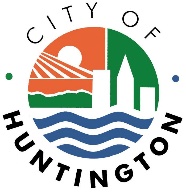 A G E N D AHUNTINGTON CITY COUNCILApril 12, 20217:30 p.m.Invocation and Pledge of AllegianceRoll CallSynopsis of Last MeetingReports of the Mayor1st Reading of an Ordinance re:  #2021-O-02 – AN ORDINANCE OF COUNCIL AMENDING, MODIFYING AND RE-ENACTING SECTION 735.06 OF THE CODIFIED ORDINANCES OF THE CITY OF HUNTINGTON, AS REVISED, REGARDING POST BUSINESS LICENSE ISSUE INSPECTIONS  Sponsored by:  Councilman Bob Bailey1st Reading of an Ordinance re:  #2021-O-03 – AN ORDINANCE OF COUNCIL AUTHORIZING THE MAYOR TO ENTER INTO AN AGREEMENT WITH THE WEST VIRGINIA DEPARTMENT OF HIGHWAYS FOR THE HAL GREER BOULEVARD CORRIDOR IMPROVEMENT PROJECT  Sponsored by:  Councilwoman Tia Rumbaugh1st Reading of an Ordinance re:  #2021-O-04 – AN ORDINANCE OF COUNCIL AUTHORIZING THE MAYOR TO PURCHASE A PARCEL OF LAND IN WESTMORELAND, IDENTIFIED AS 3208-3210 PIEDMONT ROAD, FOR THE FUTURE CONSTRUCTION OF A FIRE STATION  Sponsored by:  Councilman Tyler Bowen1st Reading of an Ordinance re:  #2021-O-05 – AN ORDINANCE OF COUNCIL AMENDING, MODIFYING AND RE-ENACTING ARTICLE 761 OF THE CODIFIED ORDINANCES OF THE CITY OF HUNTINGTON, AS REVISED, REGARDING ADULT GAME ROOMS  Sponsored by:  Councilman Tyler Bowen Resolution re:  #2021-R-22 – A RESOLUTION OF COUNCIL CONFIRMING THE REAPPOINTMENT OF ROBERT TROCIN TO THE WATER QUALITY BOARD  Sponsored by:  Councilman DuRon Jackson Resolution re:  #2021-R-26 – A RESOLUTION OF THE COUNCIL AND THE MAYOR HONORING GINO’S PIZZA AND SPAGHETTI HOUSE FOR ITS 60 YEARS OF BUSINESS  Sponsored by:  Councilman Bob Bailey Resolution re:  #2021-R-18 – A RESOLUTION OF COUNCIL CONFIRMING THE APPOINTMENT OF CARL EASTHAM TO THE PLANNING COMMISSION OF THE CITY OF HUNTINGTON  Sponsored by:  Councilwoman Holly MountResolution re:  #2021-R-20 – A RESOLUTION FOR BUDGET REVISION #6 OF THE FISCAL YEAR 2020-2021 GENERAL FUND BUDGET  Sponsored by:  Councilman Pat Jones Resolution re:  #2021-R-21 – A RESOLUTION OF COUNCIL AUTHORIZING THE MAYOR TO ENTER INTO A CONTRACT TO FURNISH THE HUNTINGTON FIRE DEPARTMENT WITH ONE (1) NEW AERIAL RESCUE FIRE TRUCK  Sponsored by:  Councilwoman Tia RumbaughGood & WelfareAdjournment